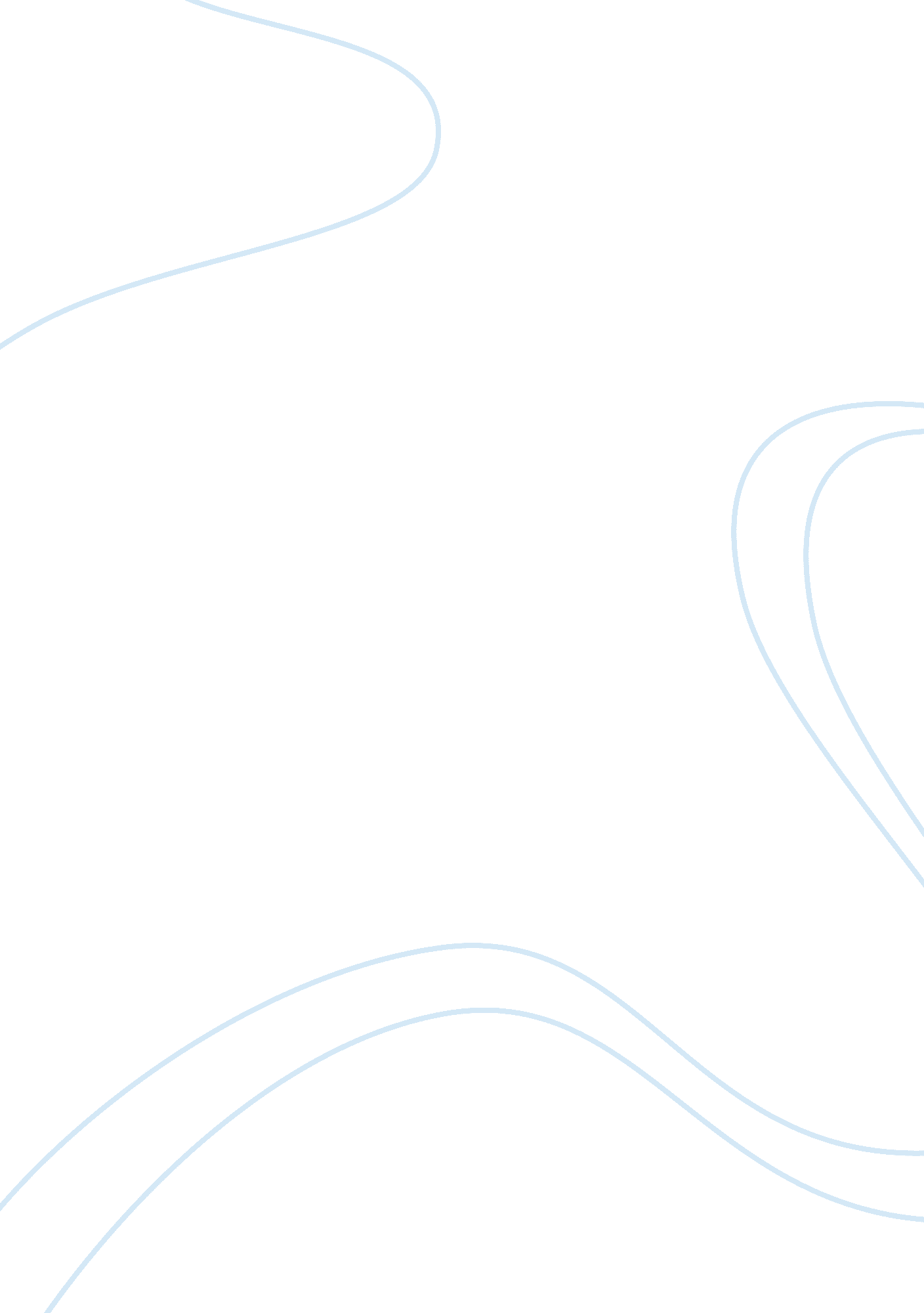 Change management in the healthcare environment policies business flashcard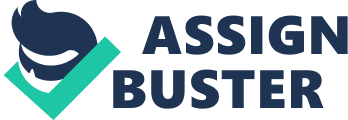 Contents Question 3: Implement theoretical accounts for guaranting alteration in which hazards are managed Question 2: Develop policies and systems for affecting others in the procedure of alteration Describe how you would affect stakeholders in the debut of this alteration into the health care administration viz. Mercer Medical Centers. Analyze and measure the effectivity of systems in advancing alteration in Mercer Medical Centers. ( Word Count: 1500 words ) Question 3: Implement theoretical accounts for guaranting alteration in which hazards are managed 3. 1 Develop theoretical accounts for alteration that take history of hazards in the context of instance survey 3. 2 Plan the execution of the theoretical account of alteration developed for Mercer Medical Centers 3. 3 Evaluate the result of alteration in Mercer Medical Centers ( Word Count: 1500 words ) Question 1: Research the background to alter impacting the health care administration in the instance survey viz. Mercer Medical Centers Assess the background to alter that faces Mercer Medical Centers. . At first alteration is awkward but it is something that presses us out of our comfort zone. Changing from one province to the following upsets our control over results and is uncomfortable. Change changes the velocity of clip. Time is so slow for the reluctant, and yet it is a whirlwind for those who embrace it. Change does n’t look for a resting-place ; merely the following launching point. For those who do n’t larn from it they perceived it merely as a waste, Institute of Industrial Engineers ( IIE, 2010 ) . Change direction is all about people and processes that work for people. It is about how you take an administration from Position A to Position B, in the fulfillment or execution of a vision and a scheme and the whole art is to how to transport your people with you, so that the envisaged benefits of the vision and scheme are really realised ( Warrilow, 2010 ) . Organizational Change Management seeks to understand the sentiments of the mark population and work with them to advance efficient bringing of the alteration and enthusiastic support for its consequences ( Wallace, 2007 ) . Pressures that triggered for the demand of alteration in Mercer Medical Centre can be seen. Competition in the market is the primary motivation. The force per unit area has been relentless to invariably update expensive systems and equipment in order to be on the top of the concern. Managed attention incursion is increasing, and Mercer has bought up little private clinics every bit good as holding its ain managed attention insurance program. In order to remain competitory in the market, contracts from high engineering houses such as Syntel, the company which manufactures computing machine french friess whose map is to use the Physician Order Entry ( POE ) system was sought after by Mercer Medical Centre. Plans from other rivals to implement same physician order entry ( POE ) system pushed Mercer to implement its system earlier than what has been planned ( Ash et al, 2000 ) . Second ground is the public dealingss. The latest case has a negative impact to the corporation and could damage its repute in the market and its managed attention contracts. As stated by Anderson, holding a province of the art POE system will be a good promotional tool in dialogue of contracts ( Ash et al, 2000 ) . Resistance to alter is normal. Lack of communicating, minimum top direction engagement and forced alteration procedures are among barriers to alter. Initially, the mark population sees the alteration as a bad or baleful thing. The Undertaking Manager should anticipate to meet it and cover with it. The worst clip to meet opposition is during the cutover to the new solution. Passage is normally a busy, critical, bad period when the last thing you need is a deficiency of co-operation from the mark population. A important undertaking will necessitate a cascade of sponsorship, such that all affected parts of the administration hear strong support from their leading. If the message is delivered from the top and reinforced by the immediate direction, staffs are far more likely to believe in the instance for alteration and to move in support of the alterations ( Wallace, 2007 ) . 1. 2 Evaluate the strengths and failings of bureaucratic wellness organisations Bureaucracy is a signifier of construction in many big scale administrations. It is based on specialization of undertakings, hierarchy of authorization and determination devising, systems of regulations and ordinances and an impersonal orientation from functionaries ( Mullins, 2007 ) . Bureaucracy is the division of labor applied to disposal. ‘ Bureau ‘ , is a Gallic word significance desk, or by extension, an office ; therefore, ‘ Bureaucracy ‘ is regulation through a desk or office, that is, a signifier of organisation built on the readying and despatch of written paperss. In contrast to the normally held position of bureaucratisms, they do non ‘ rule ‘ in their ain right but are the agencies by which a monarchy, nobility, democracy, or other signifier of authorization, regulations ( VectorStudy, 2008 ) . Furthermore, bureaucratisms provide a safe oasis where directors can conceal from duty and avoid being held accountable for mistakes of opinion or jobs they crated or failed to work out. In return, directors are able to utilize bureaucratic regulations to smother self-management and compel employees to follow their way ( Mullins, 2007 ) . Harmonizing to Weber, bureaucratism is a peculiar type of administrative construction developed through rational-legal authorization. Bureaucratic constructions evolved from traditional constructions with the undermentioned alterations In add-on, the ideal bureaucratism was characterized by impersonality, efficiency and reason. The cardinal characteristic of the organisation was that the authorization of functionaries was capable to published regulations and codifications of pattern ; all regulations, determinations and actions were recorded in authorship. The construction of the organisation is a uninterrupted hierarchy where each degree is capable to command by the degree above it. Each place in the hierarchy exists in its ain right and occupation holders have no rights to a peculiar place. Duties within each degree are clearly delineated and each degree has its ain domain of competency. An assignment to an office, and the degrees of authorization that go with it, are based entirely on the evidences of proficient competency ( VectorStudy, 2008 ) . The term “ ruddy tape ” is frequently used by client to name an administration when it has stiff policies and processs. In add-on, an administration is described as “ bureaucratic ” when it seems to be inflexible and unresponsive to a client ‘ s single state of affairs. Top directors are perilously ill-informed and insulated from what is go oning on the forepart lines or in “ the field. ” Decisions are made based on the sensed desires of higher-ups, instead than concern for mission accomplishment. Bureaucratic direction promises control and consistence, an up-focused mission promised that governmental bureaus would function the shareholders, represented by the board of managers, instead than the people within the administration. Furthermore, “ Bureaucracy ” as defined by clients and employees is an array of negative forces, attitudes or actions that are damaging to client and employee satisfaction. It is damaging to organisational effectivity. It weakens employee morale and committedness. It divides people within the organisation against each other, and misdirects their energy into struggle or competition with each other alternatively of mission accomplishment ( Airy Publications, 2010 ) . Compare and contrast different signifiers of organizational development. Organisational development ( OD ) can play a critical portion in tackling the corporate endowment of an administration, conveying about alteration and bettering public presentation. It involves taking planned stairss to make an environment that will enable staff to understand and present administration ‘ s aims, People Development Team ( PDT ) , 2010. These stairss include developing appropriate accomplishments, behaviors and attitudes, civilization and a manner of leading that will enable the administration to accomplish optimal public presentation. A clear sense of way, strong leading and a focal point on people direction issues including the direction of public presentation and the publicity of acquisition, development, creativeness and invention are indispensable ( PDT, 2010 ) . A squad edifice could be a group of people who improve their single and corporate public presentations through a procedure designed to convey this about. The definition needs to foster province that the group of people need to hold shared or common ends, which are normally the ends of the company they work for and it starts with good leading, Team Building Online ( TBO ) , 2010. Four phases of squad edifice had been identified. First is the forming phase wherein people tend to be polite, cautious, seeking to acquire organized and sense of belongingness in a group is being asked. Second is the ramping phase wherein issues, annoyances, and jobs surface, infighting develops. Third is the norming phase wherein issues and jobs are discussed openly to put new land regulations, procedures and processs to decide them. Last is the executing phase wherein members of the organisation are working together to run into the high criterions of public presentation Some of the squad edifice tips are valuing each member of your squad, be the sort of company that a squad member wants to be portion of, give squad members a ground to experience motivated to accomplishing the company ends, a strong leader committed to his or her work and do certain that there is ever good communicating between members and their direction. While training is typically applied to one-on-one state of affairss or to squads, most effectual leaders are in truth managers for their full administrations. Coaching at its nucleus about enabling others to win ; toward that terminal coaches converse, cajole, confront and sometimes challenge persons to make their best and so back up them in that attempt. Just as when you coach one on one, communications is all the more critical when training across an full administration. It can merely be successful if it is based upon trust. One manner you build trust is to listen to your people ( Baldoni, 2005 ) . Organizational coaching spreads the leader ‘ s message throughout the rank and file and in return it gives them ownership in the endeavor. It communicates that you care about persons and you want them to win. It besides gives them a voice in the procedure because listening to their thoughts is indispensable. From the hearing comes the acquisition so together leader and followings enrich a civilization of sharing that builds a sense of pride every bit good as a more determined attempt to win ( Baldoni, 2005 ) . A scheme is an overall attack and program. So, strategic planning is the overall planning that facilitates the good direction of a procedure. Strategic be aftering takes you outside the daily activities of your administration or undertaking. It provides you with the large image of what you are making and where you are traveling. Strategic be aftering gives you lucidity about what you really want to accomplish and how to travel about accomplishing it, instead than a program of action for daily operations ( Shapiro, n. d. ) . Word count = 1584 words Question 2: Develop policies and systems for affecting others in the procedure of alteration 2. 1 Describe how you would affect stakeholders in the debut of this alteration into the health care administration viz. Mercer Medical Centers Stakeholder is any single, group or concern with involvement ( a interest ) in the success of an administration. They typically concerned with an organisation presenting intended consequences and run intoing its fiscal aims. A stakeholder may lend straight or indirectly to an organisation ‘ s concern activities. Other than traditional concern, a stakeholder may besides be concerned with the result of a particular undertaking, attempt or activity, such as a community development undertaking or the bringing of local wellness services. A stakeholder normally stands to derive or lose depending on the determinations taken or policies implemented ( Investor Glossary, 2010 ) . There are two of import grounds in affecting stakeholders in all stages of a undertaking. First, their engagement in a undertaking significantly increases your opportunities of success by constructing in a self-correcting feedback cringle ; secondly, their engagement in a undertaking builds assurance in a merchandise and will greatly ease its credence in your mark audience. Different types of stakeholders should be handled otherwise ( Alexandrou, 2010 ) In nearing any concerns that require alteration lucidity in all countries should be specified. A changeless two-way communicating that explains clearly the ground what and why there is a demand for alteration. Active communications is of import and demonstrate to people that you have thought the impacts of alteration on them, and that you are prepared to work with them to accomplish their support and committedness to the alteration – by doing it work for them. Be consistent in taking the alteration. Constantly pay attending to the direction of the undertakings, activities, undertakings and enterprises that are presenting the capablenesss into administrations that will present the benefits that you are seeking. Guaranting that your people have the full resources and capablenesss they need to back up them thro the alteration ( Warrilow, 2010 ) . The ground is so of import is because people are stressed, tired and by and large fed up with alteration enterprises. They need careful and elaborate account of what are change direction – why the proposed alteration is necessary, and the direct effects on them and the benefits to them. They need aid and practical support ( Warrilow, 2010 ) . There are two types of stakeholders in a company. First is the internal stakeholder that includes employees, directors and proprietors. Second is the external stakeholder that includes the providers, society, authorities, creditors, stockholders and clients. Function of stakeholders in alteration can be a utile tool to understand the support and resistance you will acquire for a planned alteration. Construct the map by first analysing your stakeholders and so plotting them in the map below, composing their names in the relevant box. In making this in a squad one should compose the names down of the stakeholders on Post-It Notes and lodge them up on a chart on the wall. Resistance Support Stakeholder Power High Active oppositions Passive oppositions Fence-sitters Passive protagonists Active protagonists Medium Low Stakeholders all have authorization, whether it is the formal power invested or it is societal power of being able to carry others to back up or oppose the alteration. Those with higher power are likely to be your most utile protagonists or most unsafe oppositions — therefore power analysis helps you prioritise your focal point on stakeholders. Some people will actively back up the alteration, seting their cervixs on the line and working long hours to assist it be successful. Others will work the other manner, unfalteringly seeking to destroy your attempts ( Straker, 2010 ) . These active people are where much focal point frequently happens. However, there is frequently a soundless bulk who are more hard to sort. These may be in gatekeeper places, where instead than taking positive action, they can subtly support or oppose the alteration by leting things to go on or softly barricading and impeding advancement ( Straker, 2010 ) . A Stakeholder Analysis and Map is a utile and necessary procedure for placing and be aftering the necessary communications procedure for a programme. It lists each of the stakeholders against their peculiar involvement country in the programme. It besides lists known or awaited issues associated with any individual or group ( Warrilow, 2010 ) . Each of these people and groups will hold a specific involvement country, such as fiscal, proficient, regulative etc so when you are placing them it is of import to recognize their specific involvement countries in order to guarantee that their outlooks can be managed efficaciously. There clearly will be persons or groups who will be worse off as a consequence of the programme and who are hence possible ‘ blockers ‘ to the advancement of the programme. Both the positive and negative point of views should be considered as portion of stakeholder direction ( Warrilow, 2010 ) . Furthermore, the Pre Programme Review and Planning will hold identified issues associated with these persons or groups and determined possible solutions and schemes for deciding the issues. Information airing and bipartisan communications are critical for pull offing outlooks efficaciously ( Warrilow, 2010 ) . 2. 2 Analyze and measure the effectivity of systems in advancing alteration in Mercer Medical Centers. A system is an organized aggregation of parts that are extremely integrated in order to carry through an overall end. The system has assorted inputs which are processed to bring forth certain end products, which together, carry through the overall end desired by the organisation. To explicate, inputs to the system include resources such as natural stuffs, money, engineerings and people. These inputs go through a procedure where they ‘ re aligned, moved along and carefully coordinated, finally to accomplish the ends set for the system. End products are touchable consequences produced by procedures in the system, such as merchandises or services for consumers. Another sort of consequence is outcomes, or benefits for consumers, e. g. , occupations for workers, enhanced quality of life for clients, etc. Systems can be the full organisation, or its sections, groups, procedures, etc ( McNamara, 2010 ) . Decision Conferencing is a proved method of accomplishing more effectual determinations. The procedure involves groups of people in a crystalline decision-making procedure and is ideally suited to deciding complex issues fast ( Catalyze Ltd, 2008 ) . All parties involved in the determination devising procedure are gathered together in a series of workshops where options and issues are identified and discussed. These treatments are typically aided by patterning the job, a procedure that paperss the treatments and allows the best value options to be identified and different scenarios to be analysed. It is a unusually powerful communicating tool, leting the group to openly discourse their administration, values, issues and beliefs. The consequences are besides ideal for educating and informing people non present at the workshops ( Catalyze Ltd, 2008 ) . Systems technology integrates all the subjects and forte groups into a squad attempt organizing a structured development procedure that proceeds from construct to production to operation. Systems technology considers both the concern and the proficient demands of all clients with the end of supplying a quality merchandise that meets the user demands ( Incose. org, n. d. ) . Evaluation, in the context of direction activities, is carefully roll uping information about something in order to do necessary determinations about it. There are a big figure and broad assortment of ratings that can happen in concerns, whether for-profit or non-profit. Evaluation is closely related to public presentation direction ( whether about organisations, groups, procedures or persons ) , which includes placing steps to bespeak consequences. Evaluation frequently includes roll uping information around these steps to reason the extent of public presentation, Free Management Library ( FMP ) , 2010. Several systems has been tried to implement in Mercer Medical Centre in order to better its services to its user. A system called Physician has been attempted to implement two old ages ago and it failed in great proportions. Resistance from the medical staff was identified from the clip they previewed the system. The execution was carried out without consideration to doctors ‘ sentiments. It was abandoned after two yearss of execution due to proficient jobs. This was non a successful system because it resulted to great loss of money, the CIO about lost his occupation and the image of the information services section was badly tarnished ( Ash, et al. , 2000 ) Another system, CareReviewer was tried to be implemented but end up being unsuccessful because of its unwelcomed engineering as perceived by the challenged medical staff. They thought that the system add to their work load instead than doing their occupations easier. Bing pushed to see more patients in less clip and with less compensation, physicians see this as a cause for them to have less salary and working for the top executives to do more money and they lost their liberty ( Ash, et al. , 2000 ) Recently, the infirmary is seeking to implement a new system, the Physician Order Entry ( POE ) . Alternatively of implementing the system for a longer period of clip, the top direction wants to implement it within nine months clip. The alteration in the clip frame was caused by competition by Mercer Medical Centre with the other wellness attention supplier around the country and public dealingss ( Ash, et al. , 2000 ) Reed was cognizant of the bing opposition to the administration and she is willing to win back the trust of the medical staff by being available to them 24-hour and giving support by sing them to their place personally in order to construct resonance. Involving influential people and doing certain that the system provides immediate benefit to the users increases the usage of the POE. Fast, easily to utilize, being accessible anytime, consistent, accurate and dependable and a system that positively affect the patient attention is the system that physicians wants. ( Ash, et al. , 2000 ) . Word count = 1525 words Question 3: Implement theoretical accounts for guaranting alteration in which hazards are managed 3. 1 Develop theoretical accounts for alteration that take history of hazards in the context of instance survey. There are many causes of organizational alteration such as economic downswings, alterations in scheme, authorities statute law, labour market force per unit area, technological alterations and natural evolvement. It is important that administrations manage this alteration from within and understand and program for the effects it may hold on their employees ( Snaith, 2010 ) . Introducing alteration to an administration can be hard and directors need to derive the support and committedness of their co-workers and employees to guarantee that alteration is managed efficaciously and concern continues as usual with every bit small break as possible. Failure to make this can ensue in a loss of gifted employees, a loss of credibleness and a loss of the administration market place ( Snaith, 2010 ) . It is usual for administrations to meet opposition to alter. Employees may be concerned for their occupation, be sensitive to alter, dislike the alteration that is taking topographic point, or dislike the procedure in which it is taking topographic point. To battle this employer demand to guarantee that they communicate with their employees on a uninterrupted footing, supply any preparation that may be required for new functions or alterations to current functions, and guarantee that the grounds for the alteration are communicated from the beginning ( Snaith, 2010 ) . When alteration is imposed to people they feel small ownership with their determination and it leads them to experience out of control. Some people will travel through the procedure rapidly and others easy ( RapidBi, 2008 ) . Kotter listed grounds why alteration fails, these includes leting excessively much complexness, failure to construct significant alliance, understanding the demand for a clear vision, failure to pass on and allowing the barriers against the vision, non be aftering and acquiring short term wins, declaring triumph excessively shortly and non grounding alterations in corporate civilization ( RapidBi, 2008 ) . There are many alteration direction theoretical accounts ; the most common is the Kubler Ross passage ( Grief ) rhythm which is good grounded in academic research within clinical environments. Another theoretical account is the ADKAR theoretical account for single direction which was developed by Prosci. It describes the five required edifice blocks for alteration to be realized successfully on an single degree. The edifice blocks include consciousness, desire, cognition, ability and support. ( RapidBi, 2008 ) . Business procedure Reengineering purposes to increase public presentation by radically re-designing the organisation ‘ s constructions and procedures, including by get downing over from the land up ( McNamara, 2010 ) . Kaizen is a theoretical account that has incremental self-reformation that has been applied to concern and direction. Use merely for betterment to bing procedures. It is non a methodological analysis for presenting new procedures or big scale alteration. It works good where there is a long-run demand. It focuses on the people facets of betterment, necessitating some subject and credence of alteration for betterment but can be easier to implement than other concern procedure re-engineering methodological analysiss where more extremist alterations are required in the short term which can give rise to more opposition and necessitate more robust alteration direction accomplishments ( JISC Advance, 2009 ) . Peoples have different perceptual experience on alteration therefore it should non and can non coerce on people ; alternatively as a alteration director we should promote people to do a pick or determination. 3. 2 Plan the execution of the theoretical account of alteration developed for Mercer Medical Centers Business Procedure reengineering is a technology-oriented attack that enables extremist alteration nevertheless requires considerable direction accomplishments. Harmonizing to Davenport ( 1992 ) , concern procedure reengineering has 5 stairss attack. First is to develop the concern vision and procedure aims. Second is to place the concern procedure to be redesigned. Third is to understand the bing procedures. Fourth is to place the IT levers and last is to plan and construct a paradigm of the new procedure, The Executive Fast Track, ( TEFT ) , 2010. Change is a cardinal constituent of uninterrupted quality betterment. Any betterment methodological analysis involves presenting alteration and mensurating its impact. In wellness attention at that place has been acknowledgment of the demand for system alteration to back up the bringing of safe, quality attention, Victorian Quality Council ( VQC ) , 2006. It is non plenty to supply the tools and schemes with which to better safety and quality of wellness attention and anticipate success. There is a demand to be cognizant of what to anticipate when presenting alteration, how to prosecute staff and to do alteration sustainable. Knowledge or consciousness of alteration procedures may help in guaranting success of a undertaking ( VQC, 2006 ) . Successful execution of system alteration is indispensable in the proviso of safe, quality attention to consumers. Execution of betterment undertakings and prolonging the ensuing alteration can be a hard procedure. It has been stated all excessively frequently that quality betterment undertakings fail on a regular footing. The person or the squads presenting alteration have a ambitious undertaking. Change direction is one constituent of a successful undertaking ; the demand for undertaking planning and the usage of quality betterment tools are besides critical ( VQC, 2006 ) . Peoples are by and large the most critical resource, protagonist, barrier and hazard when pull offing alteration. The uncertainness of alteration can arouse strong emotions, with most people sing some sense of heartache and loss as they let travel of the old and travel towards the new ( VQC, 2006 ) . Awareness of the scope of reactions to alter will assist the leader of the alteration procedure respond suitably to concerns that are expressed. Understanding why these emotions occur may help the leader to present alteration in a mode that anticipates, acknowledges and responds to concerns ( VQC, 2006 ) . Since betterment depends on the actions of people, finally it comes down to winning Black Marias and heads. Staff will non react good to merely being told to alter, nor can the undertaking leader base over staff to guarantee conformity. To be successful, a alteration direction procedure must include an effectual communicating scheme. All stakeholders must hold chances to show their positions and attitudes as portion of the planning procedure. A batch of betterment is about altering mentalities. It is about holding the tools, techniques and assurance to work with co-workers to seek something that is different. It is about understanding the possibilities of believing otherwise and taking to do practical betterments for patients and staff ( VQC, 2006 ) . Evaluation is an of import constituent of any alteration procedure. As portion of the undertaking be aftering a determination needs to be made about steps that will be used to find if the planned alteration leads to an betterment ( VQC, 2006 ) . Dissemination of the rating is of import and consideration of the audience, the method and format of pass oning the feedback should be undertaken. Show the concluding bundle incorporating all the planning, informations, results and larning to staff and stakeholders. If this rating is shared, and the accent is on larning in a non-punitive environment, so it can go a benchmark ( or criterion ) for implementing alteration ( VQC, 2006 ) . The key to implementing alteration and uninterrupted betterment is the effectual exchange of information between people and procedure, a combination of concern and human dimensions towards a shared aim ( VQC, 2006 ) . 3. 3 Evaluate the result of alteration in Mercer Medical Centres Competition and public dealingss are the incorrect drive forces for alteration mentioned in the instance of Mercer Medical Centre. These forces for alteration lead to resistance by its medical staff. In any successful alteration enterprise 3 wide countries should be included: leading that straight addresses the passages and emotional dimension of those impacted by the alteration, and provides inspirational motive, a alteration theoretical account and methodological analysis that cover the multiple factors that must be addressed and action direction that shows and assists people with the particulars of precisely what is required of them ( Warrilow, 2010 ) . Fast execution of the POE system was pressed to Dr. Reed and she knows that the corporation is non ready for this alteration. They need clip to implement such alteration and that what she does non hold ( Ash, et al. , 2000 ) . Mercer Medical Centre experiences about the same environmental influences that put force per unit areas to administrations. Bipartisan communicating is really of import thing that has been recommended by different stakeholder groups. They must come together, prosecute in constructive job resolution, make a common scheme, and actively take charge of the alteration. There can ne’er be any general expression for organisational success. Each organisation has its ain restraints and force per unit areas nevertheless there is a big figure of theories which can be used as a usher for success. Each theory has its ain drawbacks and tends to be situation-specific. Directors and organisations need to handle theories with grade of incredulity. If directors can place the theories for planning and altering organisations and they can understand it so they are in a place to place picks and do alterations ( Brunes, 2004 ) . Sometimes troughs may take or be required by fortunes to alter their organisations radically and rapidly ; sometimes they may take to act upon the context to advance or cut down the demand for such alterations. In some cases, alteration may take topographic point more easy and over a long period, as both organisation and context are shaped and changed. The cardinal factor for this is to do witting determinations instead than trust on unseasoned premises. This will necessitate those who manage and lead organisations to inquiry and dispute their ain and other people ‘ s premises. This will besides necessitate them to garner and be unfastened to a broad assortment of information. Learning should be an organization-wide and uninterrupted procedure, instead than one limited to a few like-minded persons at one point in clip ( Brunes, 2004 ) . Officials face many challenges and picks. Some organisations will happen that their function for planning is really limited. Others will happen that there is considerable range for discretion. It is the function of directors and leaders to guarantee that all available options and picks are identified, and that the picks made take history of both the short-and long-run involvement of all their stakeholders – whether these be stockholders, employees, the directors themselves or the community at big. The worst directors may non be those who make hapless picks ; it may be those who fail to acknowledge that there are picks to be made ( Brunes, 2004 ) . Word count = 1643 words Alexandrou, M. , 2010. Stakeholder Definition. [ Online ] . Available at: hypertext transfer protocol: //www. mariosalexandrou. com/definition/stakeholder. asp. [ Accessed 11 August 2010 ] . Ash, J. S. , et al. , 2000. Pull offing Change: Analysis of a Conjectural Case. Journal of the American Medical Informatics Association. 7 ( 2 ) , pp 125-134. Baldoni, J. , 2005. Organisation & A ; Peoples: Coaching the Organisation. Vol 12 No4. [ Online ] . Available at: hypertext transfer protocol: //www. lc21. com/directions/articles_pdfs/organisations-baldoni-coaching. pdf [ Accessed 10 August 2010 ] . Brunes, B. 2004. Pull offing Change: A Strategic Approach to Organizational Dynamics. Fourth erectile dysfunction: FT Prentice Hall. Catalyze Ltd, 2008. Decision Conferencing. [ Online ] . Available at: hypertext transfer protocol: //www. catalyze. co. uk/ ? id= 217. [ Accessed 12 August 2010 ] . Free Management Library, 2010. Evaluation Activities in Organizations. [ Online ] . Available at: hypertext transfer protocol: //managementhelp. org/evaluatn/evaluatn. htm. [ Accessed 13 August 2010 ] . Incose. org, nd. INCOSE Definition of Systems Engineering [ Online ] Available at: hypertext transfer protocol: //files. asme. org/ProfessionalPractice/ProductMgmt/Systems/18577. pdf. [ Accessed 13 August 2010 ] . Institute of Industrial Engineers, 2010. The Global Association of Productivity and Efficiency Professional [ Online ] . Available at: hypertext transfer protocol: //www. iienet2. org/Details. aspx? id= 3290 [ Accessed 09 August 2010 ] . JISC Advance, 2009. Kaizen. [ Online ] . Available at: hypertext transfer protocol: //www. jiscinfonet. ac. uk/InfoKits/process-review/kaizen. [ Accessed 15, 2010 ] . Investor Glossary, 2010. Stakeholder. [ Online ] . Available at: hypertext transfer protocol: //www. investorglossary. com/stakeholder. htm. [ Accessed 11 August 2010 ] . McNamara, C. , 2010. Basic Definition of Organization. [ Online ] . Available at: hypertext transfer protocol: //www. managementhelp. org/org_thry/org_defn. htm. [ Accessed 13 August 2010 ] . Mullins, L. , 2007. Management and organizational Behavior. Eight Edition. Great Britain. Pearson Education. McNamara, 2010. Broad Overview of Various Programs and Movements to Improve Organizational Performance. [ Online ] . Available at: hypertext transfer protocol: //www. managementhelp. org/org_perf/methods. htm. [ Accessed 15, August 2010 ] . Peoples Development Team. 2010. What is Organisational Development? . [ Online ] . Available at: hypertext transfer protocol: //www. people-development-team. com/organisational-development/index. html. [ Accessed 10 August 2010 ] . RapidBi, 2008. Pull offing Change in Organisational Development. [ Online ] . Available at: hypertext transfer protocol: //www. rapidbi. com/created/changemanagement. html. [ Accessed 15 August, 2010 ] . Shapiro, J. , ( n. d. ) . Strategic Planning Toolkit. [ Online ] . Available at: hypertext transfer protocol: //www. civicus. org/new/media/Strategic % 20Planning. pdf [ Accessed 09 August 2010 ] . Snaith, N. , 2010. Employment News: The Importance of Pull offing Change in Organizations. [ Online ] . Available at: hypertext transfer protocol: //www. ebslaw. co. uk/employment_law_news_home/The_importance_of_managing_change_in_organisations2. shtml. [ Acccessed 15 August 2010 ] . Straker, D. , 2010. Stakeholder Mapping [ Online ] . Available at: hypertext transfer protocol: //changingminds. org/disciplines/change_management/stakeholder_change/stakeholder_mapping. htm. [ Accessed 11 August 2010 ] . Team Building Online. 2010. Five Team Building Tips. [ Online ] . Available at: hypertext transfer protocol: //www. team-building-online. co. uk/five-team-building-tips/ [ Accessed 10 August 2010 ] . Team Building Online. 2010. Team Building Definition. [ Online ] . Available at: hypertext transfer protocol: //www. team-building-online. co. uk/team-building-definition/ . [ Accessed 10 August 2010 ] . The Executive Fast Track, 2010. Business Process Reengineering. [ Online ] . Available at: hypertext transfer protocol: //www. 12manage. com/methods_bpr. html. [ Accessed 14 August 2010 ] . Victorian Quality Council. 2006. Successfully Implementing Change. [ Online ] . Available at: hypertext transfer protocol: //www. health. vic. gov. au/qualitycouncil/downloads/successfully_implementing_change. pdf. [ Accessed 15 August 2010 ] . Airy Publications. 2010. The Effects of Bureaucracy on Customers and Employees. [ Online ] . Available at: hypertext transfer protocol: //www. bustingbureaucracy. com/excerpts/effects. html [ Accessed 11 August, 2010 ] . VectorStudy, 2008. Bureaucratic Management. [ Online ] . Available at: hypertext transfer protocol: //www. vectorstudy. com/management_topics/bureaucratic_leadership. htm [ Accessed 10 August 2010 ] . Wallace. S. , 2007. Organizational Change Management. [ Online ] . Available at: hypertext transfer protocol: //www. epmbook. com/orgchange. htm. [ Accessed 09 August 2010 ] . Warrilow, S. , 2010. Schemes for Pull offing Change. [ Online ] . Available at: hypertext transfer protocol: //www. strategies-for-managing-change. com/what-is-change-management. html [ Accessed 09 August 2010 ] . 